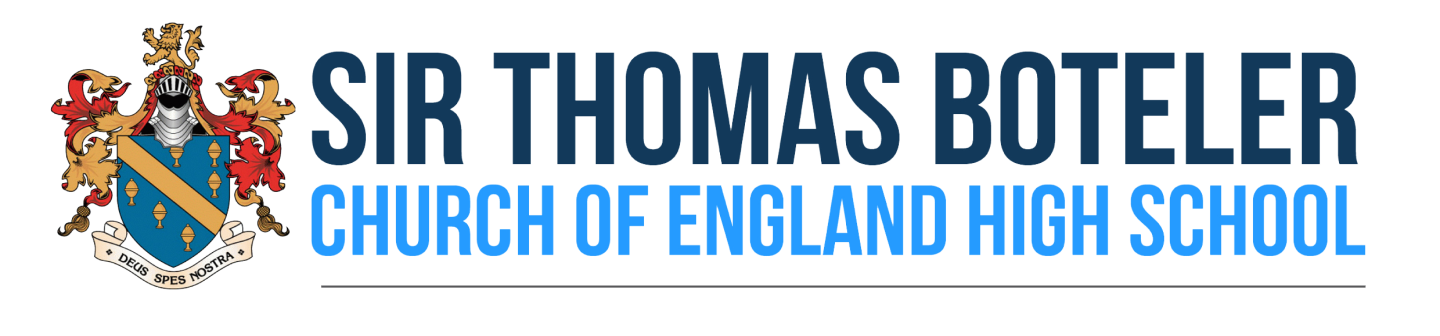 Governing Body EXECUTIVE COMMITTEE MinutesCommittee: Executive CommitteeChair: Mr S TitchardClerk: Miss J MorrisDate of meeting: Friday 26 June 2015Venue: School LibraryTime: 8amMeeting ended at 9.05amMiss J Morris	Clerk to the Executive CommitteeSigned……………………………………………………………….…(Chair/Vice Chair) Date………………………………………………………………..……Governors: Mr S Titchard (ST), Mr M Grant (MG), Mrs L Hendry (LH), Mrs B Scott-Herron (BSH), Miss J Griffiths (JG), Mr P King (PK), Mrs R Agnew (RA), Mrs C Findlay (CF) (via telephone)In attendance: Mrs B Dutton (BD) (LEA), Miss J Morris (JM) (Clerk)123Welcome and Opening PrayerChair welcomed everyone and opened the meeting with a short prayer.Attendance and ApologiesAll present.Declaration of Business InterestsNone declared. 45Minutes from meeting on 22 June 2015Minutes accepted subject to minor amendments.Standards Sub Lead Governors to be allocated on a case by case basisSchool Improvement PlanSIP has been streamlined and actions colour coded following HMI feedback. Great strides have been made since September however the biggest barrier is demonstrating impact in time. Main focus has been Teaching & Learning, initially at middle leader level and now on subject knowledge enhancement and pedagogical practices.   Support plans are in place for some staff and utilising SLE support for key depts. The focus changes dependant on need. Inaccurate internal data was an issue but now have better monitoring and tracking. Now work on current grades and not predicted and staff confidence in the data has increased. HMI are more confident in our processes.   Focus was on current Year 11’s but now looking at longer term foundations to build sustainable achievements. Pupil premium data is also now included. Differentiation, challenge and support for lower ability and high achievers students is undertaken and there are regular reviews of SLE support on this.   Focus on SLE support in Maths, Science and English was about developing leadership capacity.  Since a review in January, March and yesterday the focus of SLE has now shifted to the next layer of teachers to look at pedagogy and practice in classrooms.  Since September 2014, 21 new staff appointed have been appointed.   Key requirement from HMI was to capture data and produce a Venn Diagram for all years. Every year has now undergone an intense data capture and Venn Diagrams are now in place for each year group identifying those students who require additional support/ interventions. New horizontal forms will support this.   Recent SLT away day focused on what had been achieved in last academic year and vision and responsibilities for next year. This is being shared at Inset Day on 3rd July and contained in the latest Headteachers Report. HMI Report and Action PlanStaff had welcomed the two different reviews (HMI and Peer to Peer). Staff are clear on the actions required.  Key focus is on the ‘shopping list’ required by HMI on their next visit.  This is expected to be first week back in September. Key Strands and Sub Leads for StandardsMoved to FGB and to be allocated on a case by case basis.Pupil Premium ReviewThere are some inaccuracies with the data and the report has been sent back. Consideration to be given as to the timing for sharing the report with staff. Agenda Items for next meeting on 2 July 20152nd July  : Pupil Premium Report10th July : Output report on Transition current modelling from KS4 to KS3 and Curriculum                              Revision update.17th July : Personnel and Finance – brief update and key risksAny Other BusinessSIP for September 2015Outcomes of SLT Away day to be communicated to staff by the end of term.  A revised and refocused draft SIP will in place for start of new academic year.  This will need to be reviewed following the GCSE results in August.School Based Youth Engagement Police OfficerGovernors support this proposal but recommend clear and positive communication with parents and students.   Dates for Diaries30th June at 7pm: Year 6 Transition evening1st July at 4pm : Full Governing Body2nd July at 8am : Governors Executive Committee Minutes from meeting on 22 June 2015Minutes accepted subject to minor amendments.Standards Sub Lead Governors to be allocated on a case by case basisSchool Improvement PlanSIP has been streamlined and actions colour coded following HMI feedback. Great strides have been made since September however the biggest barrier is demonstrating impact in time. Main focus has been Teaching & Learning, initially at middle leader level and now on subject knowledge enhancement and pedagogical practices.   Support plans are in place for some staff and utilising SLE support for key depts. The focus changes dependant on need. Inaccurate internal data was an issue but now have better monitoring and tracking. Now work on current grades and not predicted and staff confidence in the data has increased. HMI are more confident in our processes.   Focus was on current Year 11’s but now looking at longer term foundations to build sustainable achievements. Pupil premium data is also now included. Differentiation, challenge and support for lower ability and high achievers students is undertaken and there are regular reviews of SLE support on this.   Focus on SLE support in Maths, Science and English was about developing leadership capacity.  Since a review in January, March and yesterday the focus of SLE has now shifted to the next layer of teachers to look at pedagogy and practice in classrooms.  Since September 2014, 21 new staff appointed have been appointed.   Key requirement from HMI was to capture data and produce a Venn Diagram for all years. Every year has now undergone an intense data capture and Venn Diagrams are now in place for each year group identifying those students who require additional support/ interventions. New horizontal forms will support this.   Recent SLT away day focused on what had been achieved in last academic year and vision and responsibilities for next year. This is being shared at Inset Day on 3rd July and contained in the latest Headteachers Report. HMI Report and Action PlanStaff had welcomed the two different reviews (HMI and Peer to Peer). Staff are clear on the actions required.  Key focus is on the ‘shopping list’ required by HMI on their next visit.  This is expected to be first week back in September. Key Strands and Sub Leads for StandardsMoved to FGB and to be allocated on a case by case basis.Pupil Premium ReviewThere are some inaccuracies with the data and the report has been sent back. Consideration to be given as to the timing for sharing the report with staff. Agenda Items for next meeting on 2 July 20152nd July  : Pupil Premium Report10th July : Output report on Transition current modelling from KS4 to KS3 and Curriculum                              Revision update.17th July : Personnel and Finance – brief update and key risksAny Other BusinessSIP for September 2015Outcomes of SLT Away day to be communicated to staff by the end of term.  A revised and refocused draft SIP will in place for start of new academic year.  This will need to be reviewed following the GCSE results in August.School Based Youth Engagement Police OfficerGovernors support this proposal but recommend clear and positive communication with parents and students.   Dates for Diaries30th June at 7pm: Year 6 Transition evening1st July at 4pm : Full Governing Body2nd July at 8am : Governors Executive Committee 